Online Data SupplementTranscriptome analysis and differentially expressed gene screening for hypoxic-ischemic brain damage in rats treated with acupunctureXin Jiang 1, +, Weixun Qin2, +, Junyan Wu1, Jiang Xiao1, Yue Zhong1, Chao Yuan1, and Qing Yuan1, *1Medical College of Acu-Moxi and Rehabilitation, Guangzhou University of Chinese Medicine, Guangzhou 511400, China2The Fourth Department of Acupuncture and Moxibustion, Shaanxi Traditional Chinese Medicine Hospital, Xi’an, 710000, China+these authors contributed equally to this work*Correspondence and requests for materials should be addressed to Q.Y. (e-mail：yuanqing@gzucm.edu.cn)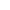 